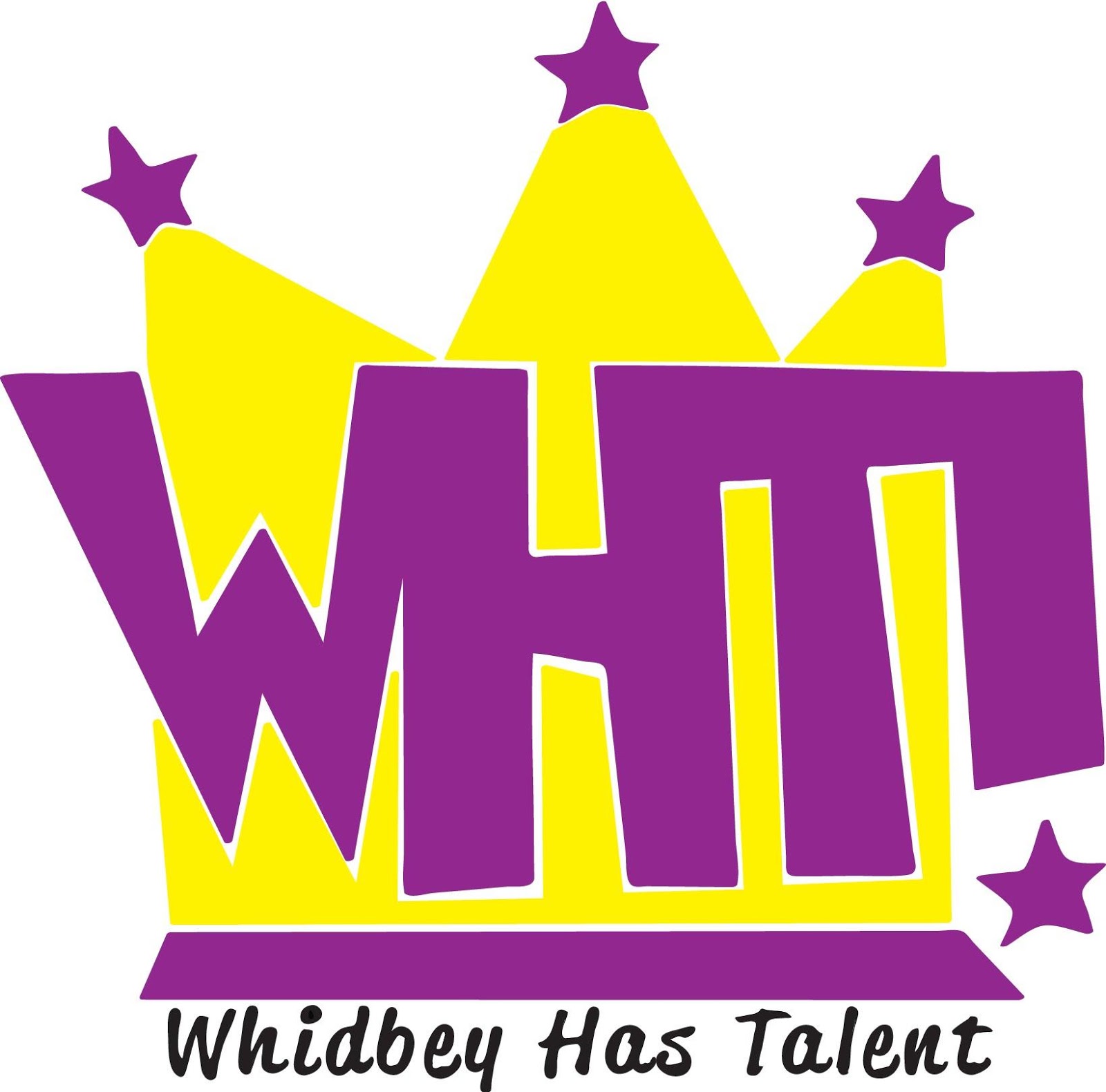 		AUDITION APPLICATIONSTUDENT NAME								 AGE		GRADE		OTHER ACT MEMBERS (IF ANY) Each student in the act must submit a parent signed entry form.MAILING ADDRESS												PARENT EMAIL							 PHONE					STUDENT EMAIL							 PHONE					SCHOOL NAME								 LIABILITY RELEASE CONSENTThe signature below indicates that I ______________________ & ______________________have read and accept the participation rules for Whidbey Has Talent. Participant(s) agree to hold harmless the Whidbey Playhouse Inc. and its Officers/members and agents for all claims of liability, loss or damage the participant or others may suffer arising as a result of their participation in Whidbey Has Talent, including losses arising out of the negligent acts or omissions of the Whidbey Playhouse, its officers/members and agents.___________________________________		_________________________________________	Print name of Student Applicant			Signature of Student Applicant	Date		___________________________________		__________________________________________		Print name of parent/legal guardian			Signature of parent/legal guardian	Date		PHOTOGRAPH AND PUBLICITY RELEASE CONSENTI, ________________________, give the Whidbey Has Talent Program and its fiscal agent, the Whidbey Playhouse, permission to use my name, likeness, image, voice, and/or appearance as such may be embodied in any pictures, photos, video recordings, audiotapes, digital images, and the like, taken or made on behalf of the Whidbey Has Talent Program or Whidbey Playhouse activities. I agree that the Whidbey Has Talent Program and the Whidbey Playhouse have complete ownership of such pictures, etc., including the entire copyright, and may use them for any purpose consistent with the Whidbey Playhouse mission. These uses include, but are not limited to illustrations, bulletins, exhibitions, videotapes, reprints, reproductions, publications, advertisements, and any promotional or educational materials in any medium now known or later developed, including the Internet.  I acknowledge that I will not receive any compensation, etc. for the use of such pictures, etc., and hereby release the Whidbey Has Talent and its agents and assigns from any and all claims which arise out of or are in any way connected with such use. Applicants who do not agree to consent as outlined above will not be allowed to participate in Whidbey Has Talent, either as an individual or as part of an act or as an accompanist.I have read and understand this consent and release.I give my consent to Whidbey Playhouse to use my name and likeness to promote the Whidbey Has Talent program, its fiscal agent, and/or their activities.Print name of parent/legal guardian			Date			Print Name of Student Applicant	Signature of parent / legal guardian			Date			Signature of Student ApplicantParticipant RulesWhidbey Has Talent is limited to public, private or homeschool students in grades K-12 who reside in the school districts of Whidbey Island, WA. No student may participate in more than one act. The Whidbey Has Talent committee may exclude any act that the committee determines to be inappropriate for a community youth talent show. Additional student accompanists must share the prize. Lip-sync acts and acts with open flame will not be allowed. Profanity and inappropriate suggestive song lyrics will not be allowed.Come to audition prepared to perform your act. If applicable bring: mp3 or CD track (if needed)Musical instrument(s) necessary for the act (A digital piano may be available upon request.)PropsWearing show attire or costume is optional for the auditionAudition Entry forms along with an audition fee of $10 are due AT THE TIME OF YOUR AUDITION, OR can be filled out beforehand and brought to the office. Participants are encouraged to memorize their act. No special lighting will be provided.A MANDATORY FULL DRESS rehearsal will be held on Saturday, April 4, 2020 from 10:00 a.m. to 4:00 p.m. by assignment in the Whidbey Playhouse Main Stage. Whidbey Has Talent will showcase acts by division on Sunday, April 5, 2020 -2:00 pm (Presentation Division) 4:00 pm (Junior Division) & 6:30 pm (Senior Division), at the Whidbey Playhouse Main Stage. Show participants will be grouped into three divisions. Participants of each division level will compete for awards to be used to enhance study and knowledge in their field. Division Acts involving more than one participant will share the award. A panel of judges will determine the winners of each division. Special awards will be given at the discretion of the committee, or with the desire of the donor of the special award.Presentation Division acts will not exceed four (4) minutes. Junior and Senior acts should be planned to last about five (5) minutes. Any act that exceeds six (6) minutes will be disqualified.Any student from a lower division, who appears with a student of a higher division, competes at the higher division.Students, who win first prize in their division, may perform in future years in the same division, however, they are not eligible for the first-place award prize but may qualify for a special award. *Contestants will be eligible to receive coaching tips at a mentor session on March 21, 2020. *Contestants will be eligible to showcase their act at a preview performance March 14, 2020.*Place winners will be eligible to showcase their act at encore performances. DATES AT A GLANCE K-12 Audition DatesMonday, February 10, 2020 OPEN AUDITION (5:00 - 8:00 p.m.) @ Whidbey Playhouse Lobby & Main Stage -730 SE Midway Blvd. Oak Harbor, WATuesday, February 11, 2020 OPEN AUDITION (5:00 - 8:00 p.m.) @ Whidbey Playhouse Lobby & Main Stage -730 SE Midway Blvd. Oak Harbor, WAWednesday, February 12, 2020 OPEN AUDITION (2:30 – 5:00 p.m.)@ Oak Harbor High School Choir Room – #1 Wildcat Way. Oak Harbor, WA[For OHHS Students ONLY]Thursday, February 13, 2020 OPEN AUDITION (2:30-5:00 p.m.) @ Oak Harbor High School Choir Room - #1 Wildcat Way Oak Harbor, WA [For OHHS Students ONLY]Sneak Preview DateSaturday, March 14 2020 (10:30 am & 3:30 pm) @ Regency 1040 S.W. Kimball Dr. Oak Harbor, WACoaching DateSaturday, March 21, 2020 (9:00 am - 4:00 pm) by appointment @ Whidbey Playhouse Star StudioMANDATORY Dress Rehearsal DateSaturday, April 4, 2020 by assignment @ Whidbey Playhouse Main StageWhidbey Has Talent Production DateSunday, April 5, 2020 @ Whidbey Playhouse Main Stage2:00 Presentation Level [K-5th Grade]4:00 Junior Level [6th-8th Grade] 6:30 Senior Level [9th-12th Grade]Whidbey Playhouse Main Stage -730 SE Midway Blvd. Oak HarborWrite or check the name that best describes your Act: (Check/Circle as applicable)BANDINSTRUMENTAL	SOLO	DUO	TRIO	ENSEMBLEVOCAL 	SOLO	DUO	TRIO	ENSEMBLEDANCE 	SOLO	DUO	TRIO	GYMNASTIC ROUTINEMONOLOGUE	POEM		ORAL INTERPRETATIONMAGICOTHER (describe)__________________________________________________________________________Write or check the name that best describes your Act: (Check/Circle as applicable)BANDINSTRUMENTAL	SOLO	DUO	TRIO	ENSEMBLEVOCAL 	SOLO	DUO	TRIO	ENSEMBLEDANCE 	SOLO	DUO	TRIO	GYMNASTIC ROUTINEMONOLOGUE	POEM		ORAL INTERPRETATIONMAGICOTHER (describe)__________________________________________________________________________Song Title/Composer Name/Lyricist Name/Recording Artist _________________________________________________________________________________Song Title/Composer Name/Lyricist Name/Recording Artist _________________________________________________________________________________*If your act will have an accompanist, please give his/her name and phone number:*If your act will have an accompanist, please give his/her name and phone number:Accompanist Name:            Accompanist Phone: Check the equipment you will need WHT to provide for your act. MUSIC STANDPIANO & PIANO BENCHMP3 PLAYERCHAIR/STOOLOTHERCheck the equipment you will need WHT to provide for your act. MUSIC STANDPIANO & PIANO BENCHMP3 PLAYERCHAIR/STOOLOTHER